Constellium Extrusions Děčín s.r.o.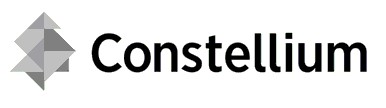 Ústecká 751/37CZ-405 02 Děčín V - Rozbělesy__________________________________________________________________________________________Dodavatel č. 1001377Univerzita Jana Evangelisty PurkyněPasteurova 3544/1 400 01 Ústí nad LabemDodejte do:Constellium Extrusions Děčín s.r.o.Ústecká 751/37405 02 Děčín V - RozbělesyTermín dodávky:	31.12.2023Dodaci podmínky:	EXW DěčínPlatební podm.  :	během 14 dnů bez srážkyKatedra technologií a materiálového inženýrství kontaktní osoba xxxxxxxObjednáváme u Vás externí analýzy a zkoušky (mat. analýzy, SEM + EDS analýzy) v roce 2023__________________________________________________________________________________________Pol.	Materiál	Označení	Obj.množství Jednot.	Cena za jednotku	 Hodnota netto	Měna__________________________________________________________________________________________00010	Mat.analýzy,SEM+EDS analýzy-2023	                1	Jedn.výk.	    100.000,00	      100.000,00	CZKPoložka obsahuje následující výkony:	10	kvantitativní analýza Al a Al slitin	          100.000 JV          1,00 	    100.000,00 __________________________________________________________________________________________	Celk.hodn.netto bez DPH:	          100.000,00 	CZK__________________________________________________________________________________________Jednatel společnosti: xxxxxxProkuristé společnosti: xxxxxxxxxxSpolečnost je zapsána v OR u KS Ústí n. Labem, oddíl C, vložka 301Constellium Extrusions Děčín s.r.o.Ústecká 751/37CZ-405 02 Děčín V - Rozbělesy__________________________________________________________________________________________Množství určené na objednávce je závazné, rozdíl mezi množstvím určeným v objednávce a množstvím skutečně dodaným může činit nejvýše 5%.Jestliže dodavatel začne dodávat materiál nebo službu na objednávku, zcela tím souhlasí se všemi podmínkami v objednávce a se Všeobecnými dodacími podmínkami pro dodavatele a Závaznými pokyny pro činnost externíchfirem, které jsou nedílnou součástí objednávky. Výše uvedené přílohy jsou ke stažení naadresehttps://hard-softalloys.constellium.com/cs/zavod-decin/ke-stazeniV rámci plnění dodávky musí být předáno prohlášení o shodě dle zák. č. 22/97 Sb. Zboží nezasílejte na dobírku. Na faktuře a dodacím listu uvádějte vždy číslo objednávky. Na fakturu uvádějte IBAN a SWIFT kód Vašeho bankovního účtu.Při dodávce chemických látek nebo směsí poskytněte aktuální verzi bezpečnostního listu v souladu s platnou legislativou.Vaše faktury zasílejte výhradně v elektronické podobě (.pdf formát) na centrální mailovou adresu:xxxxxFaktura musí vždy obsahovat číslo naší objednávky.Faktury se nesmí kumulovat do jednoho souboru (jedna faktura = jedno PDF).Součástí faktury za opravu, servis, investiční akce apod. musí být čitelně podepsané předávací protokoly (případně jiné důležité dokumenty), faktura musí být vždy na první místě v PDF.Pokud faktura nebude splňovat výše uvedené požadavky, nebude moci být evidována a proplacena.Příjem zboží Po - Pá  6.00 - 14.30.__________________________________________________________________________________________Jednatel společnosti: xxxxxProkuristé společnosti: xxxxSpolečnost je zapsána v OR u KS Ústí n. Labem, oddíl C, vložka 301ObjednávkaČísloObjednávky/datum4500361323 / 30.01.2023Kontaktní osoba / E-Mailxxxxx / xxxx Telefon / fax:+420 xxx / +420 xxxxDaňové identif.čísloCZ183806541/ 2Univerzita Jana Evangelisty PurkyněPasteurova 3544/1400 01 Ústí nad LabemČísloObjednávky/datum 4500361323 / 30.01.2023Strana 2/ 2